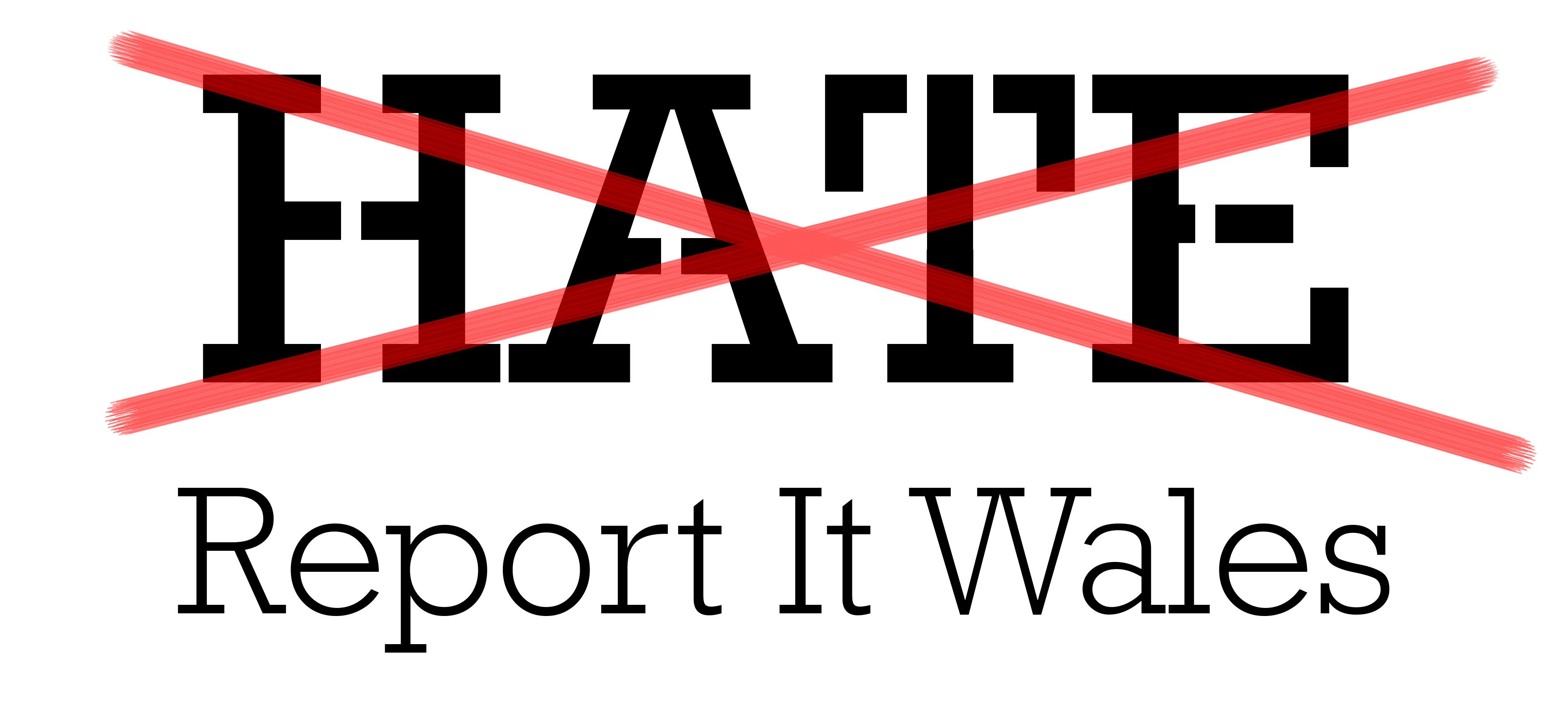 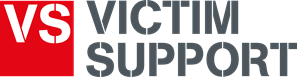 Informações de consentimento e detalhes explícitos dos utilizadores do serviçoIgualdade e Demografia:Enviar para: Hate.CrimeWales@victimsupport.org.uk depois de preenchido.Temos o consentimento explícito da vítima para fazer este encaminhamento? (se o consentimento não for explícito, não encaminhar)Sim/NãoData do consentimento obtido do utilizador do serviço:Tipo de crime:
Referência do crime (se conhecido):Nome:Data de nascimento:Morada (inc. Código postal):Telefone residencial:Telemóvel:Endereço de e-mail:Quaisquer outros detalhes ou preocupações de contacto:É seguro deixar uma mensagem de correio de voz?:Detalhes do incidente (incluem fator motivador):O incidente foi denunciado à polícia?:Data do incidente:Etnia:Nacionalidade:País de origem:Religião:Sexo atual:Sexo de nascimento:Orientação sexual:Idioma materno:Outros idiomas:Deficiências: